Publicado en Barcelona el 10/01/2019 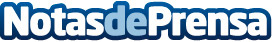 Sukhi ofrece ahora alfombras orientales éticas para el cliente moderno Al trabajar directamente con los fabricantes de alfombras y con materiales totalmente naturales, Sukhi ayuda a preservar una de las más grandes y antiguas formas de arte de la humanidadDatos de contacto:Rita Andradecomunicacion@sukhirugs.comNota de prensa publicada en: https://www.notasdeprensa.es/sukhi-ofrece-ahora-alfombras-orientales-eticas_1 Categorias: Internacional Interiorismo Sociedad Emprendedores Consumo Ocio para niños http://www.notasdeprensa.es